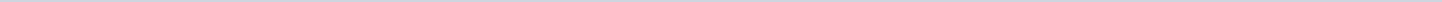 Geen documenten gevonden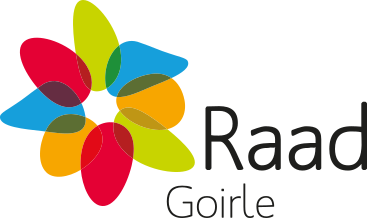 Gemeente GoirleAangemaakt op:Gemeente Goirle28-03-2024 10:55Raadsinformatiebrieven0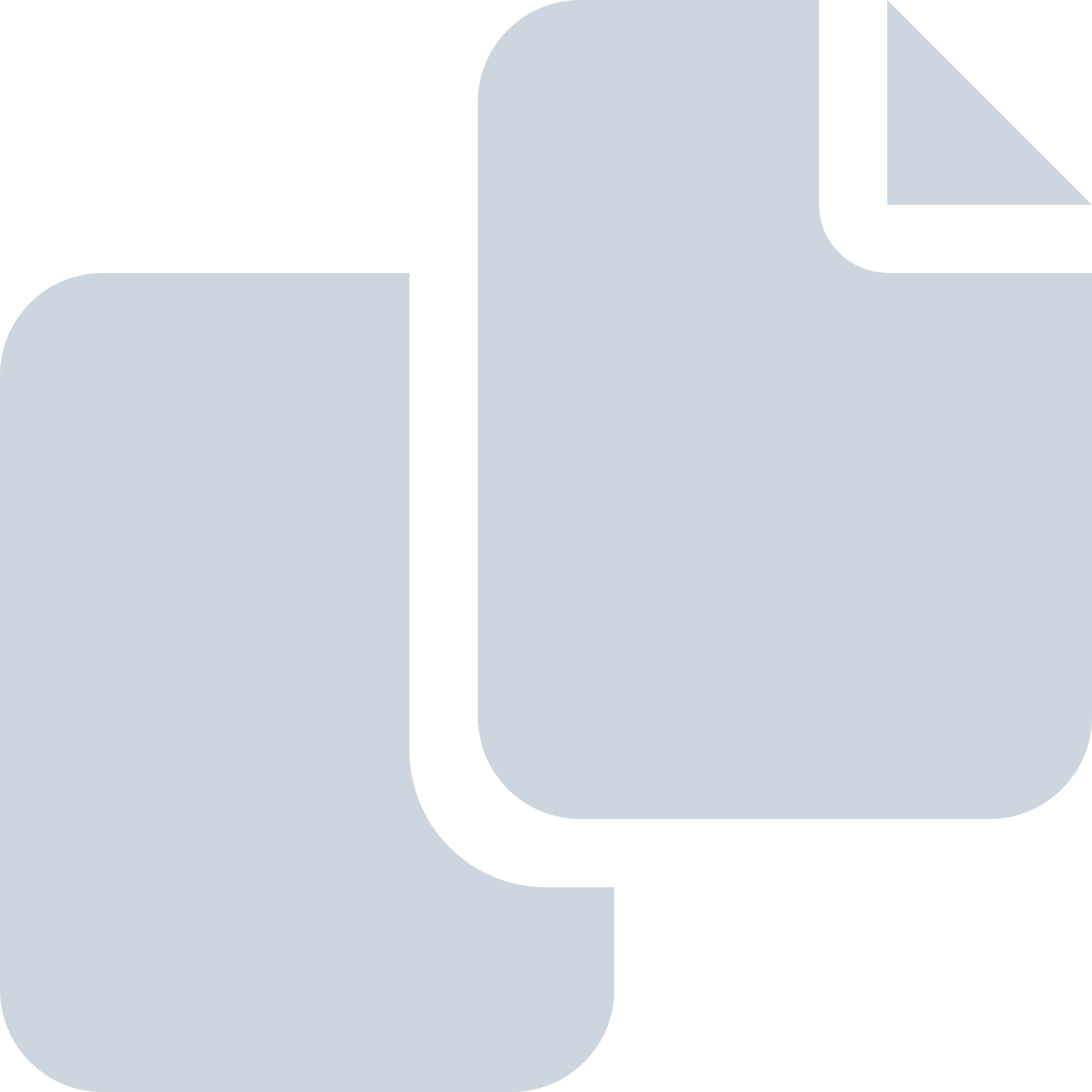 Periode: oktober 2013